Сумська міська радаВиконавчий комітетРІШЕННЯвід 18.08.2020 № 436 Про встановлення тарифів Акціонерному товариству «Сумське машинобудівне науково-виробниче об’єднання» на теплову енергію, її виробництво, транспортування та постачання, тарифів на послуги з постачання теплової енергії  та постачання гарячої водиРозглянувши заяву Акціонерного товариства «Сумське машинобудівне науково-виробниче об’єднання»  від 29.05.2020, б/н щодо встановлення тарифів на теплову енергію, її виробництво, транспортування та постачання, тарифів на послуги з постачання теплової енергії та постачання гарячої води, відповідно до Закону України «Про житлово-комунальні послуги», постанови Кабінету Міністрів України від 01.06.2011 № 869 «Про забезпечення єдиного підходу до формування тарифів на житлово-комунальні послуги», наказу Міністерства Регіонального розвитку, будівництва та житлово-комунального господарства України від 12.09.2018 № 239 «Про затвердження Порядку розгляду органами місцевого самоврядування розрахунків тарифів на теплову енергію, її виробництво, транспортування та постачання, а також розрахунків тарифів на комунальні послуги, поданих для їх встановлення», рішення виконавчого комітету Сумської міської ради від 21.05.2019 № 286 «Про затвердження форм для розрахунків тарифів на теплову енергію, її виробництво, транспортування та постачання, а також розрахунків тарифів на комунальні послуги, поданих для їх встановлення», керуючись підпунктом 2 пункту «а» статті 28 Закону України «Про місцеве самоврядування в Україні», виконавчий комітет Сумської міської ради ВИРІШИВ:1. Встановити Акціонерному товариству «Сумське машинобудівне науково-виробниче об’єднання» тарифи на теплову енергію, її виробництво, транспортування та постачання на рівні:21.1. Для потреб населення:1.1.1. Тариф   на  теплову  енергію  – 1 352,47 за 1 Гкал ( без ПДВ), за такими складовими: - тариф  на  виробництво теплової  енергії  –  940,86 грн. за 1 Гкал (без ПДВ); - тариф на транспортування теплової енергії – 397,71 грн. за 1 Гкал ( без ПДВ); - тариф   на   постачання   теплової   енергії   – 13,90 грн. за 1 Гкал ( без ПДВ). 1.2. Для  потреб  бюджетних  установ:1.2.1. Тариф  на  теплову  енергію  – 1 350,81  грн. за 1 Гкал (без ПДВ), за такими складовими: - тариф  на  виробництво  теплової  енергії  – 967,79 грн. за 1 Гкал (без ПДВ);- тариф на транспортування теплової енергії – 368,79грн. за 1 Гкал  (без ПДВ);- тариф   на   постачання   теплової   енергії   – 14,23 грн. за 1 Гкал без  (ПДВ). 1.3. Для потреб інших споживачів:1.3.1. Тариф   на    теплову    енергію      – 1 319,15 грн. за 1 Гкал ( без ПДВ), за такими складовими: - тариф   на   виробництво  теплової   енергії   – 967,37 грн. за 1 Гкал ( без ПДВ); - тариф на транспортування теплової енергії – 337,55 грн. за 1 Гкал ( без ПДВ); - тариф  на   постачання   теплової   енергії    – 14,23 грн. за 1 Гкал  (без ПДВ). 1.4. Для потреб релігійних організацій:1.4.1. Тариф    на   теплову   енергію       – 1 311,09 грн. за 1 Гкал ( без ПДВ), за такими складовими: - тариф   на   виробництво   теплової  енергії   – 966,82 грн. за 1 Гкал ( без ПДВ); - тариф на транспортування теплової енергії – 330,04 грн. за 1 Гкал  (без ПДВ); - тариф   на  постачання   теплової   енергії    – 14,23 грн. за 1 Гкал ( без ПДВ). 2. Встановити Акціонерному товариству «Сумське машинобудівне науково-виробниче об’єднання» тарифи на послуги з постачання теплової енергії та постачання гарячої води на рівні:Послуга з постачання теплової енергії для населення – 1 622,96 грн.                  за 1 Гкал (з ПДВ);Послуга з постачання гарячої води:для населення – 98,36 грн./м3 (з ПДВ);для бюджетних установ – 96,08 грн./м3 (з ПДВ);для інших споживачів – 94,89 грн./м3 (з ПДВ).33. Встановити Акціонерному товариству «Сумське машинобудівне науково-виробниче об’єднання» структуру тарифів на теплову енергію, її виробництво, транспортування та постачання, послуги з постачання гарячої води згідно з додатками 1-5 до даного рішення.4. ТОВ «Міський єдиний інформаційно – розрахунковий центр» у відповідності до даного рішення рекомендувати  здійснювати нарахування  за послуги  АТ «Сумське НВО»  в межах території обслуговування.5. Акціонерному товариству «Сумське машинобудівне науково-виробниче об’єднання» (Жовтобрюх М.В.) щоквартально надавати Департаменту інфраструктури міста Сумської міської ради фактичні витрати згідно встановленої структури тарифів на теплову енергію, її виробництво, транспортування та постачання. 6. Департаменту соціального захисту населення Сумської міської ради (Масік Т.О.) здійснювати відшкодування Акціонерному товариству «Сумське машинобудівне науково-виробниче об’єднання» витрат, пов’язаних з наданням пільг та субсидій на сплату послуг з постачання теплової енергії та постачання гарячої води.7. Тарифи, визначені пунктами 1,2 даного рішення, вводяться в дію з 01.10.2020 та застосовуються згідно з умовами договору, укладеного між споживачем комунальних послуг та виконавцем відповідно до діючого законодавства. 8. Акціонерному товариству «Сумське машинобудівне науково-виробниче об’єднання» (Жовтобрюх М.В.) повідомити споживачів про зміну тарифів на комунальні послуги у строк, що не перевищує 15 днів з дати введення їх у дію.9. Вважати таким, що втратило чинність рішення виконавчого комітету Сумської міської ради від 23.07.2019 № 426 «Про встановлення тарифів Публічному акціонерному товариству «Сумське машинобудівне науково-виробниче об’єднання» на теплову енергію, її виробництво, транспортування та постачання, послуг з постачання теплової енергії  та постачання гарячої води»       з 01.10.2020 р.10. Рішення набирає чинності з моменту оприлюднення на офіційному вебсайті Сумської міської ради.11. Контроль за виконанням даного рішення залишаю за собою.Міський голова 								    О.М. ЛисенкоЖурба О.І. 700-590Розіслати: Журба О.І., Жовтобрюх М.В., Масік Т.О., ТОВ «МЄІРЦ»Рішення виконавчого комітету Сумської міської ради «Про встановлення тарифів Акціонерному товариству «Сумське машинобудівне науково-виробниче об’єднання» на теплову енергію, її виробництво, транспортування та постачання, тарифів на послуги з постачання теплової енергії  та постачання гарячої води» доопрацьовано і вичитано, текст відповідає оригіналу прийнятого рішення та вимогам статей 6 – 9 Закону України «Про доступ до публічної інформації» та Закону України «Про захист персональних даних».Проєкт рішення виконавчого комітету Сумської міської ради ««Про встановлення тарифів Акціонерному товариству «Сумське машинобудівне науково-виробниче об’єднання» на теплову енергію, її виробництво, транспортування та постачання, тарифів на послуги з постачання теплової енергії  та постачання гарячої води» був завізований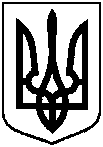 Директор Департаменту інфраструктури містаО.І. ЖурбаНачальник відділу юридичного та кадрового забезпечення департаменту інфраструктури міста                                 Ю.М. МельникНачальник відділу протокольної роботи та контролю Сумської міської радиЛ.В. МошаНачальник правового управління Сумської міської радиО.В. ЧайченкоКеруючий справами виконавчого комітету Сумської міської радиЮ.А. ПавликО.І. Журба             _______________2020